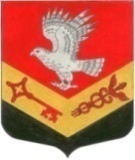 МУНИЦИПАЛЬНОЕ ОБРАЗОВАНИЕ«ЗАНЕВСКОЕ СЕЛЬСКОЕ ПОСЕЛЕНИЕ»ВСЕВОЛОЖСКОГО МУНИЦИПАЛЬНОГО РАЙОНАЛЕНИНГРАДСКОЙ ОБЛАСТИСОВЕТ ДЕПУТАТОВ ТРЕТЬЕГО СОЗЫВАРЕШЕНИЕ 26.11.2015 года                                                                                         № 47д.ЗаневкаО признании утратившими силу решений совета депутатов МО «Заневское сельское поселение»	В соответствии с Федеральным законом от 06.10. 2003 года № 131 – ФЗ «Об общих принципах организации местного самоуправления в Российской Федерации», руководствуясь настоящим Уставом муниципального образования, в целях приведения муниципальных правовых актов в соответствие с действующим законодательством, совет депутатов принялРЕШЕНИЕ:	1. Признать утратившими силу решения совета депутатов МО «Заневское сельское поселение» Всеволожского муниципального района Ленинградской области согласно приложению.	2. Опубликовать  (обнародовать) данное решение в официальных средствах массовой информации.	3. Решение вступает в силу с момента  опубликования (обнародования).	3. Контроль над исполнением решения возложить на комиссию по  экономической политике, бюджету, налогу, инвестициям, правопорядку, законности.Глава МО –председатель совета депутатов                                           В. Е.КондратьевПриложение к решению №  47 от 26.11.2015 года Реестр утративших силу решений совета депутатов МО «Заневское сельское поселение» Всеволожского муниципального района Ленинградской области№п/п№ доку-ментаДатаНаименование1№ 117.10 05Об утверждении временного регламента совета депутатов МО «Заневское сельское поселение» 2№ 217.10 05Об утверждении Положения о порядке выборов Главы МО «Заневское сельское поселение»3№ 2029.12.05Об утверждении организационной структуры, размеров должностных окладов и оплаты за классный чин муниципальных служащих администрации муниципального образования «Заневское сельское поселение» Всеволожского муниципального района Ленинградской области4№ 2729.12.05О передаче Заневской сельской библиотеки в МО «Всеволожского муниципального района» Ленинградской области5 № 2830.01.06О временном порядке регулирования цен и тарифов на коммунальные услуги для населения муниципального образования «Заневское сельское поселение»   6  № 3313.02.06О создании постоянно действующих депутатских комиссий МО «Заневское сельское поселение» Всеволожского муниципального района Ленинградской области»7№ 3513.02.06Об утверждении должностного регламента Главы администрации муниципального образования «Заневское сельское поселение»8№ 4113.03.06О временном порядке предоставления земельных участков на территории МО «Заневское сельское поселение» Всеволожского муниципального района Ленинградской области9№ 4327.03.06Об утверждении положения о порядке образования и исполнения целевых бюджетных фондов Всеволожского муниципального района Ленинградской области10№ 44 27.03.06О самообложении граждан11№ 4527.03.06Об утверждении Положения о порядке расходования средств резервного фонда администрации МО «Заневское сельское поселение» Всеволожского муниципального района Ленинградской области12№ 5215.05.06Об утверждении Положения «О методике расчета арендной платы за земельные участки на территории муниципального образования «Заневское сельское поселение»13№ 5626.06.06Об утверждении положения «О муниципальной долговой книге Муниципального образования «Заневское сельское поселение» Всеволожского муниципального района Ленинградской области14№ 6519.09.06О подготовке примерного сметного расчета по исполнению внебюджетных средств поступивших в МО «Всеволожский муниципальный район»15№ 7016.10.06Об утверждении структуры администрации МО «Заневское сельское поселение» Всеволожского муниципального района Ленинградской области16№ 7113.11.06Об утверждении положения о порядке участия и их объединений в обсуждении и принятии решений в области градостроительной деятельности на территории МО «Заневское сельское  поселение» Всеволожского муниципального района Ленинградской области17№ 7213.11.06Об утверждении Соглашения о порядке взаимодействия Управления Роснедвижимостии администрации муниципального образования «Заневское сельское поселение» Всеволожского района  Ленинградской области при проведении мероприятий земельного контроля за использованием и охраной земель.18№ 7811.12.06Об утверждении Методики расчета платы за пользование жилым помещением (платы за наем) муниципального жилищного фонда МО «Заневское сельское поселение»19№ 8111.12.06О взаимодействии администрации МО «Всеволожский муниципальный район» Ленинградской области с администрацией МО «Заневское сельское поселение».20№ 8211.02.06Заключить соглашение по формированию правоустанавливающих документов в сфере земельно-имущественных отношений и градостроительной деятельности21№ 8728.12.06Об утверждении положения «Об определении выкупной цены и порядка выкупа земельных участков гражданами в собственность из находящихся в государственной или муниципальной собственности земель, для ведения личного подсобного хозяйства и индивидуального жилищного строительства на территории административного центра МО «Заневское сельское поселение»22№ 8428.12.06Об утверждении структуры совета депутатов МО «Заневское сельское поселение» Всеволожского муниципального района Ленинградской области23№ 8528.12.06Об утверждении структуры администрации МО «Заневское сельское поселение» Всеволожского муниципального района Ленинградской области24№ 9128.12.06Об установлении налога на имущество физических лиц25№ 0419.02.07О передаче полномочий по оценке жилых помещений муниципального жилищного фонда и принятию решений о признании частных жилых помещений  пригодными (непригодными) для проживания граждан26№ 0519.02.07О передаче полномочий по формированию и исполнению бюджета муниципального образования «Заневское сельское поселение» Всеволожского муниципального района Ленинградской области27№ 06 19.02.07О передаче полномочий по организации и осуществлению мероприятий по мобилизационной подготовке муниципальных предприятий и учреждений, находящихся на территории поселения.28№ 11 19.02.07О создании некоммерческой организации  «Внебюджетный фонд развития социальной и инженерной инфраструктуры и жилищного строительства Муниципального образования «Заневское сельское поселение» Всеволожского муниципального района Ленинградской области29№ 1809.04.07О составе попечительского совета  и Правления Некоммерческой организации «Фонд «Заневка»30№ 2808.06.07Об оплате труда работников муниципального учреждения «Янинский сельский ДК».31№ 3008.06.07Об утверждении штатного расписания администрации МО «Заневское сельское поселение» Всеволожского муниципального района Ленинградской области32№ 3108.06.07О целевой программе МО «Заневское сельское поселение» Всеволожского муниципального района Ленинградской области «Развитие мер по охране общественного порядка»33№ 3417.07.07О дополнительных выплатах работникам Муниципального учреждения культуры Янинский сельский ДК, обеспечивающих уровень минимальной заработной платы не ниже прожиточного уровня34№ 3817.09.07Об установлении величины порогового значения размера дохода, приходящего на каждого члена семьи и величины порогового значения размера стоимости имущества, находящегося в собственности гражданина и собственности членов его семьи (в собственности одиноко проживающего гражданина) и подлежащего налогообложению, в целях признания граждан малоимущими и предоставления им по договору социального найма жилых помещений муниципального жилищного фонда МО «Заневское сельское поселение»  35№ 4117.09.07Об изменении штатного расписания Совета депутатов МО «Заневское сельское поселение»36№ 4816.10 07Об утверждении прейскуранта на парикмахерские услуги.37№ 5016.10.07Об утверждении порядка предоставления ходатайств от муниципального образования «Заневское сельское поселение» Всеволожского муниципального района Ленинградской области 38№ 5219.11.07О создании муниципального учреждения спортивный клуб «Возрождение» на территории МО «Заневское сельское поселение» 39№ 5819.11.07О поправках в регламент Совета депутатов муниципального образования «Заневское сельское поселение» Всеволожского муниципального района Ленинградской области40№ 00228.01.08О дополнительных выплатах работникам муниципального учреждения культуры  Янинский сельский ДК, обеспечивающих уровень минимальной заработной платы не ниже прожиточного минимума41№ 2028.04.08Об утверждении Положения об обеспечении первичных мер пожарной безопасности на территории МО «Заневское сельское поселение» Всеволожского муниципального района Ленинградской области42№ 2728.04.08Об утверждении Положения о материальном стимулировании работников Совета депутатов МО «Заневское сельское поселение» Всеволожского муниципального района Ленинградской области43№ 03628.08.08Об утверждении Положения о профессиональной подготовке, переподготовке, повышении квалификации и стажировке муниципальных служащих МО «Заневское сельское поселение» 44№ 4904.12.08Об утверждении Положения о депутатской фракции в МО «Заневское сельское поселение» Всеволожского муниципального района Ленинградской области45№ 07626.02.09Об утверждении перечня должностей муниципальной службы46№ 08423.04.09Об оплате жилищно-коммунальных услуг в нежилых помещениях жилого дома, принадлежащего МО «Заневское сельское поселение» расположенного по адресу: д. Заневка д. 4847№ 08623.06.09Об утверждении схемы избирательных округов муниципального образования «Заневское сельское поселение» Всеволожского муниципального района Ленинградской области48№ 09021.07.09Об утверждении Положения о порядке  учета и расходования средств, полученных от приносящей доход деятельности МУ «Янинский сельский КСДЦ»49№ 0730.10.09Об утверждении положения о постоянно-действующих комиссиях Совета депутатов второго созыва муниципального образования «Заневское сельское поселение» Всеволожского муниципального района Ленинградской области50№ 0830.10.09О создании постоянно-действующих депутатских комиссий МО «Заневское сельское поселение» Всеволожского муниципального района Ленинградской области51№ 3628.12.09Об утверждении «Правил землепользования и застройки территории квартала индивидуальной жилой застройки, расположенного в северной части дер.Янино-1 Всеволожского района Ленинградской области и ограниченного с юга кварталом малоэтажного жилого комплекса «Национальная Жилищная Корпорация -Санкт-Петербург», с востока, севера и запада лесным массивом»52№ 3728.12.09Об утверждении «Правил землепользования и застройки территории квартала малоэтажной жилой застройки, расположенного в северо-восточной части дер. Янино-21 Всеволожского района Ленинградской области и ограниченного с северо-востока лесным массивом, с северо-запада, юго-востока земельными участками сельскохозяйственного назначения»53№ 6225.11.10Об утверждении норм накопления твердых бытовых отходов для населения жилищного фонда населенных пунктов МО «Заневское сельское поселение»54№ 1524.02.11О контрольном органе МО «Заневское сельское поселение»55№ 4025.08.11Об утверждении положения «О порядке взаимодействия органов местного самоуправления МО «Заневское сельское поселение» с организациями, осуществляющими хозяйственную деятельность на территории МО «Заневское сельское поселение», в целях модернизации и развития инженерной и социальной инфраструктуры муниципального образования.56№ 4520.10.11О передачи части полномочий в области организации и осуществления мероприятий по защите населения и территорий от чрезвычайных ситуаций природного и техногенного характера57№ 0516.01.12Об утверждении Положения о конкурсе на замещение должности руководителя контрольно-ревизионного отдела Совета депутатов МО «Заневское сельское поселение»58№ 1027.01.12Об утверждении реестра должностей муниципальной службы59№ 2422.03.12Об утверждении регламента контрольно-ревизионного отдела Совета депутатов МО «Заневское сельское поселение»60№ 0307.02.13О взаимодействии МО «Заневское сельское поселение» и МО «Всеволожский муниципальный район» в сфере оформления соглашений об определении условий предоставления земельных участков.  61№ 1228.03.13Об утверждении Положения о Контрольно-ревизионном отделе Совета депутатов МО «Заневское сельское поселение» (в новой редакции)62№ 1328.03.13Об утверждении Регламента Контрольно-ревизионного отдела Совета депутатов МО «Заневское сельское поселение» (в новой редакции)